PERTEMUAN 5 TEORI KEPEMIMPINAN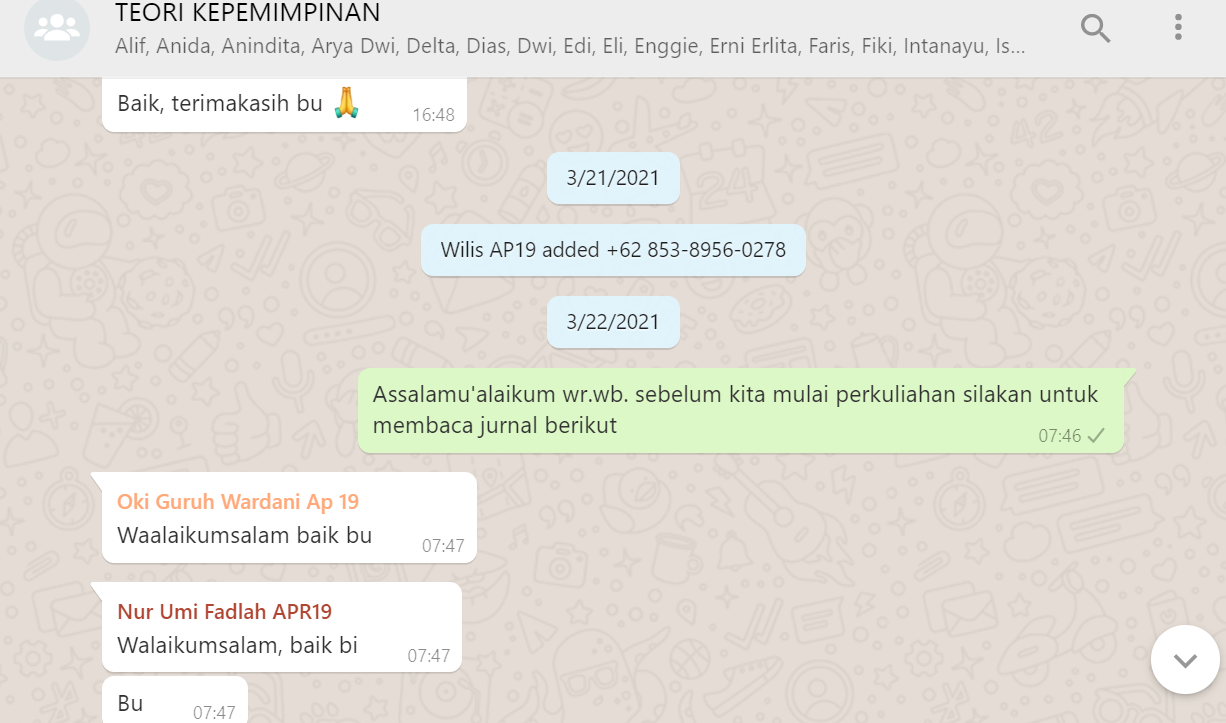 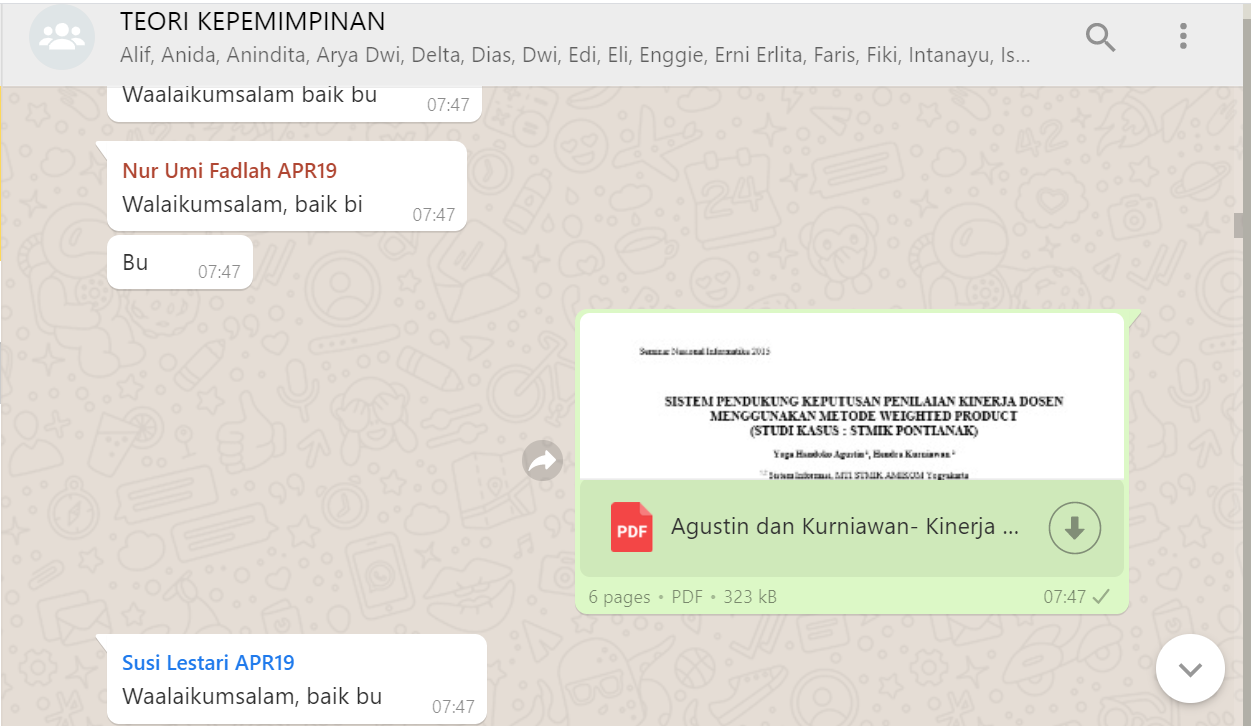 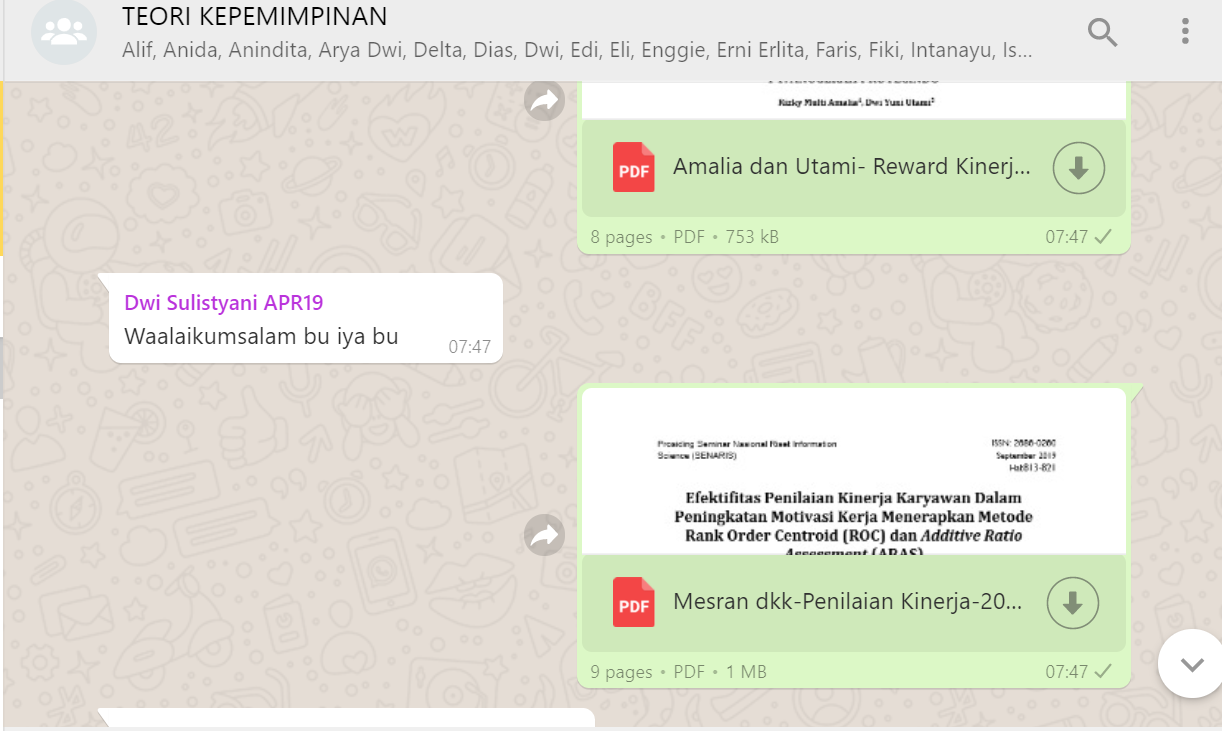 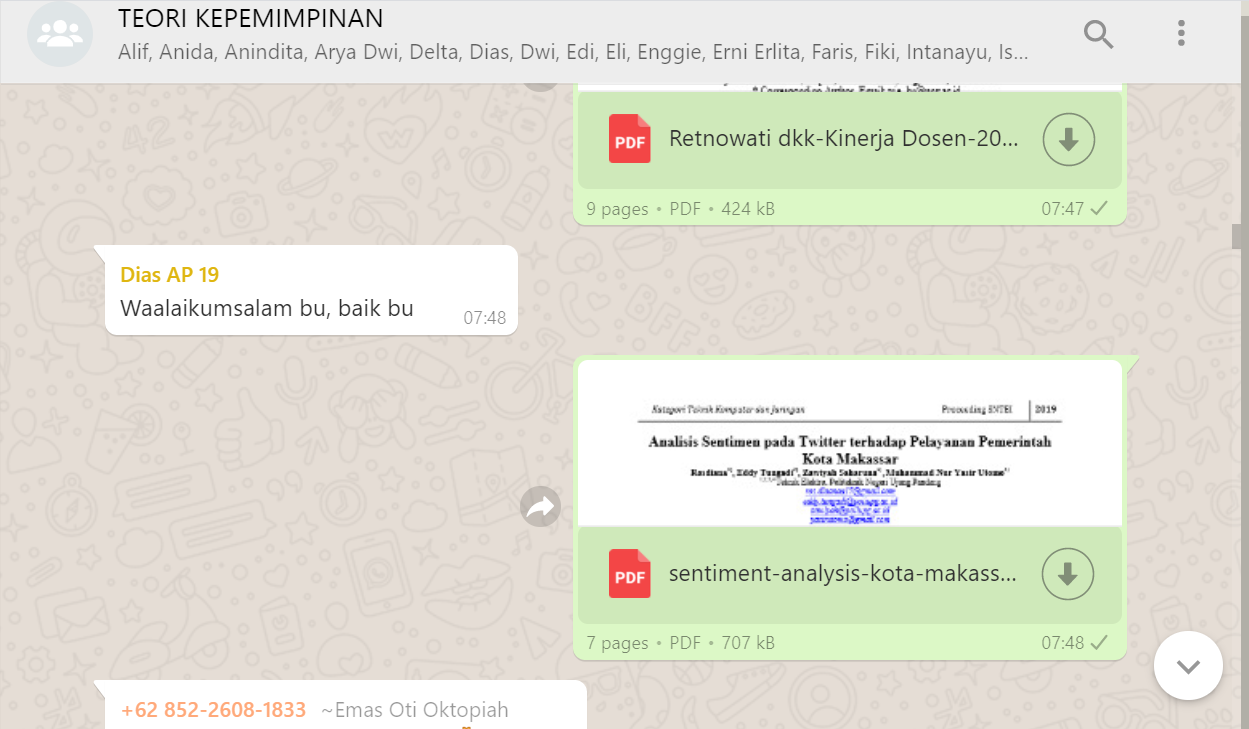 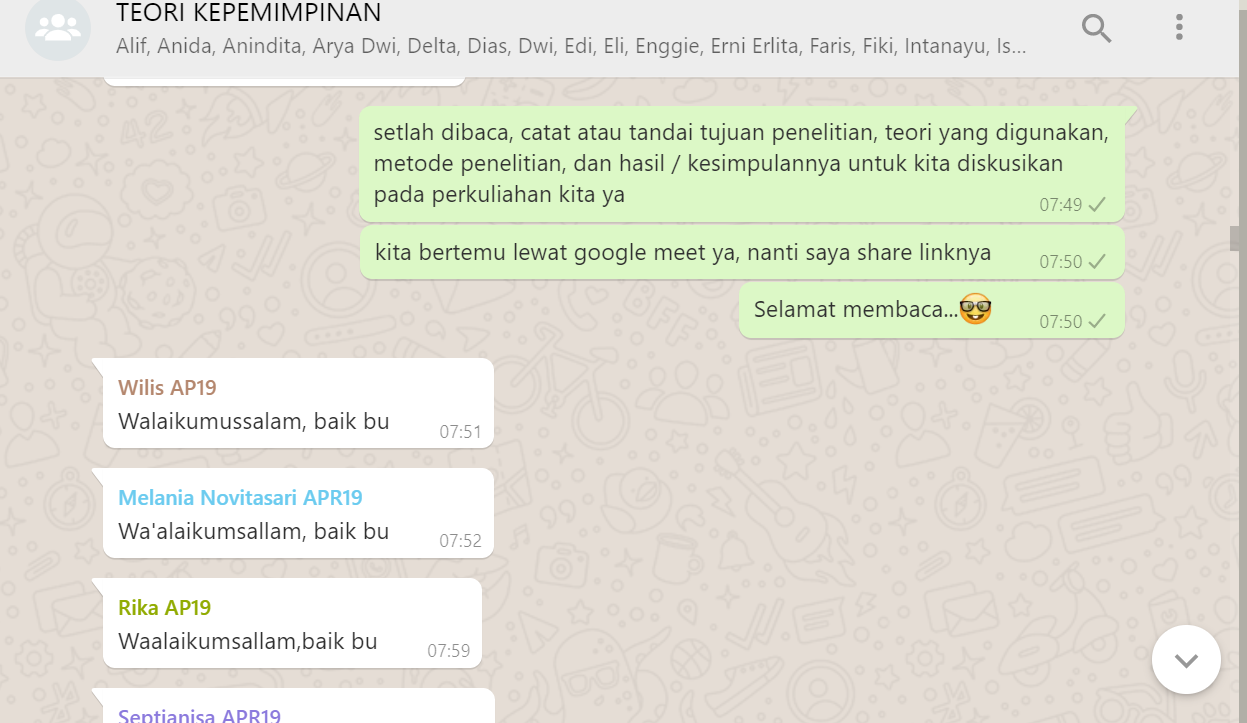 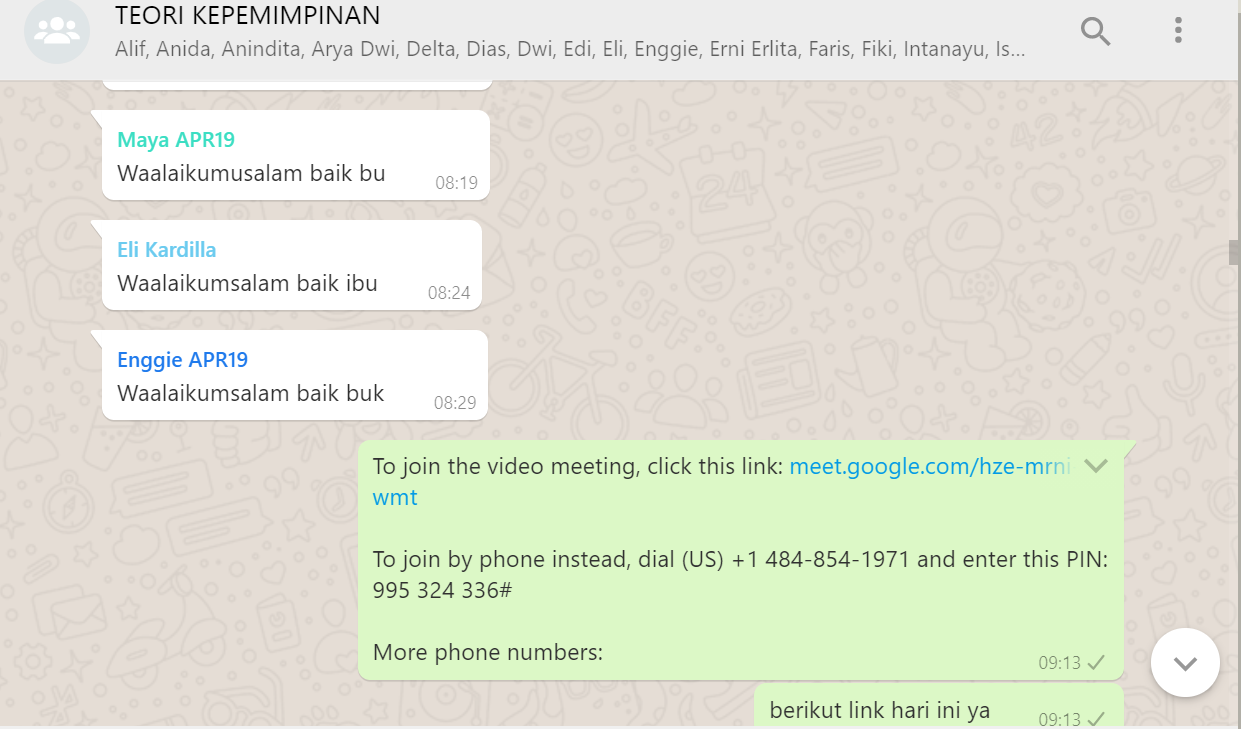 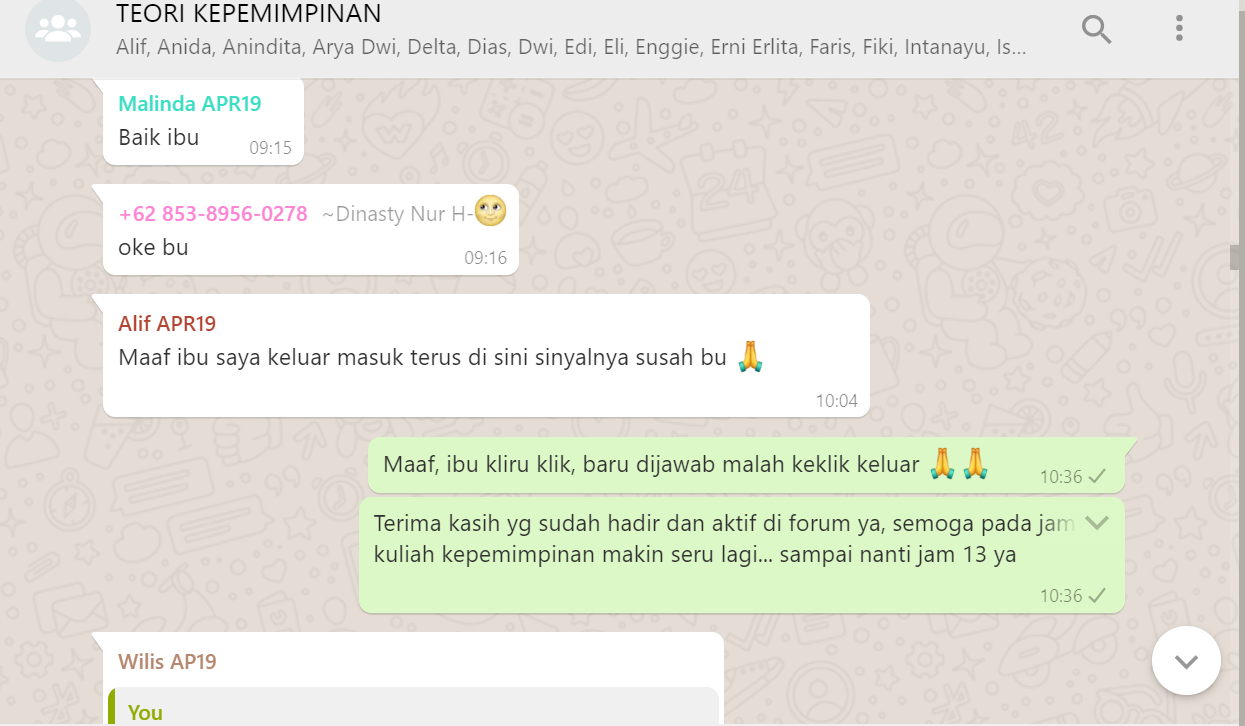 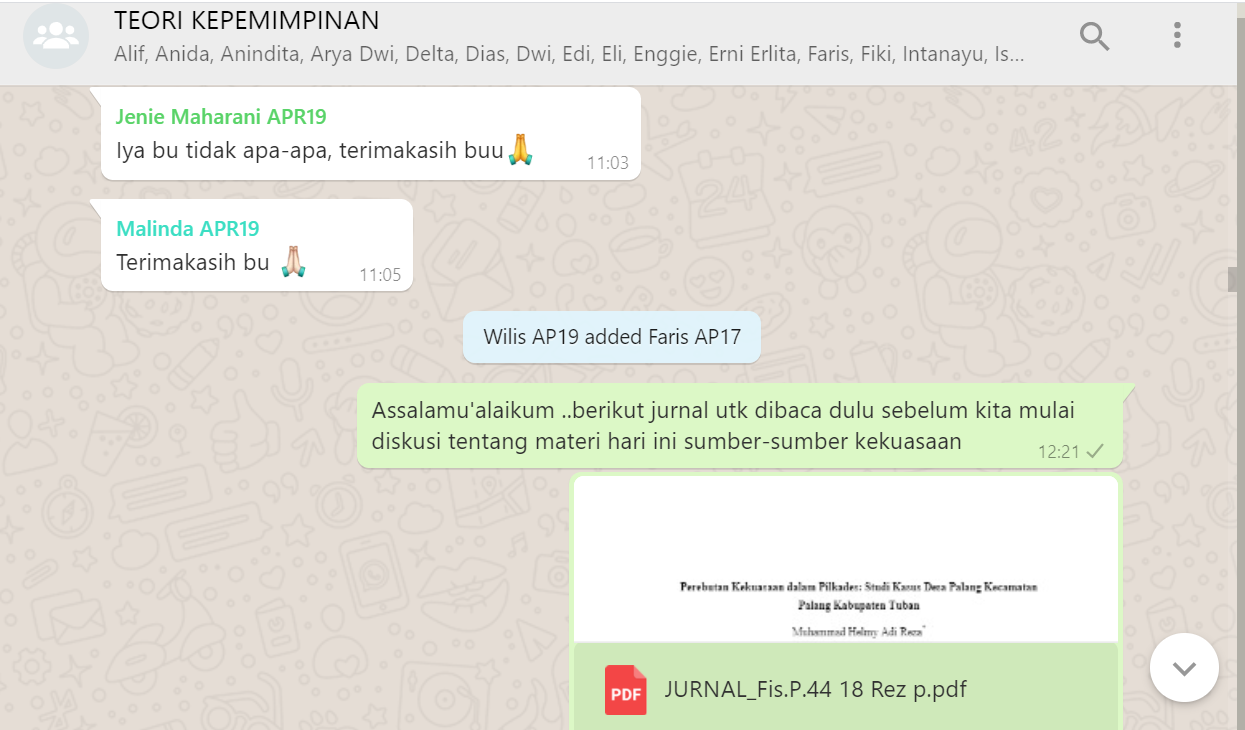 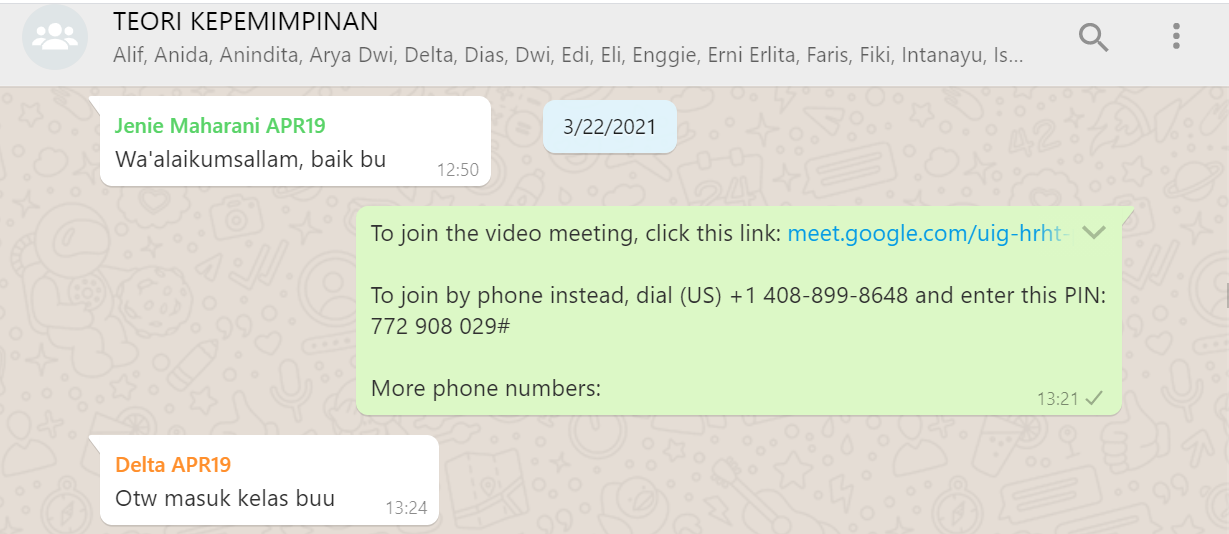 